TITELHauptautor*Unternehmen, AdresseWeitere AutorenUnternehmen, AdresseHier steht die Kurzfassung zum Beitrag. Dabei geben die wesentlichen Informationen einen Überblick zum nachfolgenden Text. Der Beitragstitel ist wie folgt zu formatieren: Arial, Fett, Schriftgröße 14, Großbuchstaben, 8pt Abstand zum nachfolgenden Text. Nach dem Titel sind die Autoren anzugeben. Der Hauptautor ist mit einem hochgestellten „*“ zu kennzeichnen. Zu den Autoren sind Unternehmen und Adresse anzugeben. Die weiteren Autoren können nach Unternehmen zusammengefasst werden. Formatierung der Autoren: Arial, Fett, Schriftgröße 12, kein Abstand zu Unternehmen + Adresse, 8pt Abstand zwischen den Autorengruppen, Unternehmen + Adresse sind kursiv.LeitfadenAllgemeinesDer Haupttext ist in zwei getrennten Spalten anzuordnen. Die Spaltenbreite beträgt  und die Seitenränder links / rechts jeweils . Die Formatierung des Haupttextes ist wie folgt: Schriftart Arial, Schriftgröße 10, Anordnung in Blocksatz, Abstand nach Überschriften  und Abschnitten , kein Abstand aber  Sondereinzug der ersten Zeile nach Umbrüchen und  Zeilenabstand.Die Überschriften sind wie in der Vorlage dargestellt zu formatieren. Es werden nicht mehr als drei Überschriftenebenen empfohlen.Alle Beschriftungen von Tabellen und Abbildungen sind in Arial, kursiv und Schriftgröße 9 auszuführen. Es ist eine durchgehende Nummerierung zu verwenden. Die Beschriftungen haben einen hängenden Sondereinzug von .GleichungenFür Gleichungen wird der entsprechende Word-Editor empfohlen. Alle Gleichungen sind fortlaufen zu nummerieren: (1), (2) …Die verwendeten Formelzeichen sind im Text zu erläutern. Bei Bedarf kann am Ende des Textes vor den Danksagungen ein Formelverzeichnis eingefügt werden.Auflistungen / -zählungenDie detaillierte Formatierung für Auflistungen ist dem Autor überlassen. Es ist jedoch zu beachten, dassvor und nach Listen ein Abstand von  eingefügt wird unddas Listen mit hängendem Sondereinzug formatiert sind.Der Texteinzug aller Listen beträgt .TabellenDie Gestaltung der Tabellen wird dem Autor überlassen. Bei Platzbedarf kann eine Tabelle auf beide Textspalten vergrößert oder die Schriftgröße verkleinert werden. Es ist dabei auf eine gute Lesbarkeit zu achten.Tabelle :	Eine BeispieltabelleDie Beschriftung von Tabellen ist oberhalb zu platzieren. Vor und nach Tabellen beträgt der Textabstand . Der Abstand zwischen Tabellenbeschriftung und Tabelle beträgt .AbbildungenAlle Abbildungen werden in Graustufen eingefügt. Insbesondere Diagramme müssen entsprechend gestaltet werden. Außerdem ist auf eine ausreichende Auflösung der Bilder zu achten. Wenn möglich, wird die Verwendung von Vektorgrafiken empfohlen.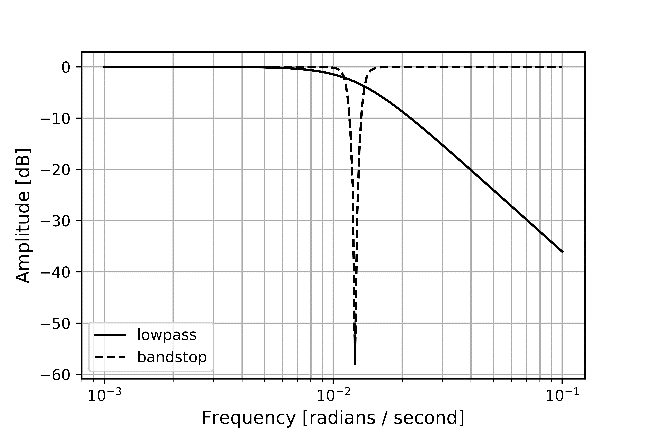 Abbildung :	Vergleich der Frequenzantwort verschiedener Butterworth-FilterDie Beschriftung erfolgt unterhalb der Abbildungen. Der Textabstand vor und nach einer Abbildung beträgt  und der Abstand zwischen Bild und Beschriftung .FußnotenFußnoten werden mit einem hochgestellten Buchstaben eingeleitet und der erläuternde Text am Ende der Seite, durch einen Strich abgetrennt, eingefügt.Danksagung und LiteraturDanksagungenDanksagungen sind am Ende des Beitrages unter der Entsprechenden Überschrift (Formatierung wie Hauptüberschrift, ohne Nummerierung) zu platzieren.LiteraturQuellenverweise sind mit eckigen Klammern, durchgehend nummeriert einzufügen: , . Das Literaturverzeichnis ist als Abschließender Abschnitt einzufügen.LiteraturSpalte 1Spalte 2Spalte 3Spalte 4Zeile 111121314Zeile 221222324Zeile 331323334Zeile 441424344[1] CIGRE_WG_A2.18, Guide 227: Life Management Techniques For Power Transformers, CIGRE, 2003. [2] DIN EN 60599:2008-02 In Betrieb befindliche, mit Mineralöl imprägnierte elektrische Geräte - Leitfaden zur Interpretation der Analyse gelöster und freier Gase, Norm, 2008. 